Сведения о явке избирателей Хакасии на 18:00 часов 11 сентября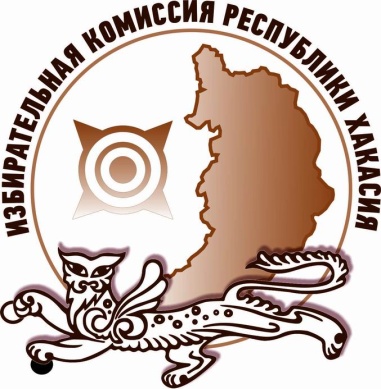 По состоянию на 18:00 часов явка избирателей на выборах органов местного самоуправления в Республике Хакасия составила 22,88%. Участие в голосовании приняли 54367 избирателей.До закрытия избирательных участков осталось менее двух часов. После 20:00 часов избирательные комиссии приступят к подсчету голосов избирателей и подведению итогов выборов.Сведения о явке избирателей по территориям:Отдел общественных связей и информации ИК РХ23-94-37Алтайский район34,15%Аскизский район35,01%Бейский район24,49%Боградский район28,64%Орджоникидзевский район32,16%Саяногорск20,77%Таштыпский район41,58%Усть-Абаканский район24,34%Черногорск11,69%Ширинский район22,94%Абаза30,27%Сорск15,52%